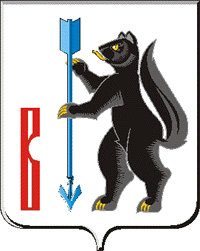 АДМИНИСТРАЦИЯГОРОДСКОГО ОКРУГА ВЕРХОТУРСКИЙП О С Т А Н О В Л Е Н И Еот 11.11.2020г. № 780г. Верхотурье  О внесении изменений в муниципальную программу городского округа Верхотурский «Управление муниципальными финансами городского округа Верхотурский до 2025 года», утвержденную постановлением Администрации городского округа Верхотурский от 27.09.2019 № 790В соответствии со статьей 179.3 Бюджетного кодекса Российской Федерации, Федерального закона от 06 октября 2003 года N 131-ФЗ "Об общих принципах организации местного самоуправления в Российской Федерации", Решением Думы городского округа Верхотурский от 14.10.2020 № 50 «О внесении изменений в Решение Думы от 12.12.2019 № 33 «О бюджете городского округа Верхотурский на 2020 год и плановый период 2021 и 2022 годов», в целях повышения качества бюджетного процесса и эффективности расходов, расширения программно-целевого подхода при формировании бюджета городского округа Верхотурский, руководствуясь Уставом городского округа Верхотурский,ПОСТАНОВЛЯЮ:1.Внести изменения в муниципальную программу городского округа Верхотурский «Управление муниципальными финансами городского округа Верхотурский до 2025 года», утвержденную постановлением Администрации городского округа Верхотурский от 27.09.2019 № 790:1) Паспорт муниципальной программы городского округа Верхотурский «Управление муниципальными финансами городского округа Верхотурский до 2025 года» изложить в новой редакции, в соответствии с приложением к настоящему постановлению;2) План мероприятий по выполнению муниципальной программы городского округа Верхотурский «Управление муниципальными финансами городского округа Верхотурский до 2025 года» изложить в новой редакции, в соответствии с приложением к настоящему постановлению.2.Опубликовать настоящее постановление в информационном бюллетене «Верхотурская неделя» и разместить на официальном сайте городского округа Верхотурский.3.Контроль исполнения настоящего постановления возложить на начальника Финансового управления Администрации городского округа Верхотурский Глушкову С.Н.Главагородского округа Верхотурский		                                         А.Г. ЛихановПриложение к постановлению Администрации городского округа Верхотурский    от 11.11.2020г. № 780Муниципальная программа городского округа Верхотурский«Управление муниципальными  финансами городского округа Верхотурскийдо 2025 года»ПАСПОРТ муниципальной программыОтветственный исполнитель муниципальной программыФинансовое управление Администрации городского округа Верхотурский (далее – Финансовое управление)Сроки реализации муниципальной  программы01.01.2020 - 31.12.2025 Цель и задачи муниципальной программы Цель «Повышение финансовой устойчивости бюджета городского округа»;Задача 1 Увеличение объема налоговых и неналоговых доходов бюджета городского округаЦель: «Рациональное управление средствами бюджета городского округа Верхотурский, повышение эффективности администрирования доходов местного бюджета и бюджетных расходов»;Задача 1 "Организация планирования и исполнения местного бюджета"Задача 2 " Организация исполнения бюджета городского округа Верхотурский";Задача 3 «Организация бюджетного процесса в части составления отчетности об исполнении бюджета городского округа Верхотурский» Задача 4 «Повышение эффективности управления средствами бюджета городского округа Верхотурский»Цель «Применение  информационных  и телекоммуникационных технологий в сфере управления муниципальными финансами городского округа Верхотурский»Задача 1 «Создание единого информационного пространства для обеспечения формирования программных бюджетов»;Задача 2 «Развитие информационной системы управления финансами»Цель: «Соблюдение ограничений по объему муниципального долга городского округа Верхотурский и расходам на его обслуживание, установленных федеральным и областным законодательством, соблюдение сроков исполнения долговых обязательств»Задача 1 «Планирование и осуществление муниципальных заимствований исходя из размера дефицита бюджета городского округа Верхотурский и необходимости безусловного исполнения расходных и долговых обязательств городского округа Верхотурский»;Задача 2 «Учет долговых обязательств городского округа Верхотурский»;Задача 3  «Минимизация расходов на обслуживание долговых обязательств городского округа Верхотурский»Цель  "Осуществление предварительного финансового контроля за исполнением бюджета городского округа, последующего внутреннего муниципального финансового контроля за соблюдением бюджетного законодательства и контроля за соблюдением законодательства о контрактной системе в сфере закупок товаров, работ, услуг"Задача 1 "Предварительный финансовый контроль за исполнением местного бюджета в рамках требований бюджетного законодательства;Задача 2 «Обеспечение контроля за соблюдением бюджетного законодательства и законодательства в сфере закупок товаров, работ, услуг»Цель «Обеспечение условий для реализации мероприятий муниципальной программы  в соответствии с установленными  сроками и задачами»Задача 1 «Обеспечение эффективной деятельности Финансового управления по реализации муниципальной программы городского округа Верхотурский «Управление муниципальными финансами городского округа Верхотурский до 2025 года»»                                Перечень подпрограмм муниципальной программы ( при их наличии)подпрограмма 1 "Управление бюджетным процессом и его совершенствование";подпрограмма 2 «Совершенствование информационной системы управления финансами»;подпрограмма 3«Управление муниципальным долгом»;подпрограмма 4 «Организация внутреннего муниципального финансового контроля и контроля в сфере закупок товаров, работ, услуг»подпрограмма 5«Обеспечение реализации муниципальной  программы городского округа Верхотурский «Управление муниципальными финансами городского округа Верхотурский до 2025 года».   Перечень основных целевых показателей муниципальной программы 1. Темп роста объема налоговых и неналоговых доходов местного бюджета (в сопоставимых условиях);2. Объем налоговых и неналоговых доходов бюджета городского округа;3.Соблюдение сроков разработки проекта бюджета городского округа Верхотурский;4.Формирование бюджета городского округа Верхотурский в программной структуре;5. Отношение объема просроченной дебиторской задолженности по администрируемым Финансовым управлением доходам местного бюджета (без учета безвозмездных поступлений) по состоянию на 1 января года, следующего за отчетным финансовым годом, к аналогичному показателю на 1 января отчетного финансового года;6. Отношение остатка невыясненных поступлений доходов, распределяемых органами Федерального казначейства между бюджетами бюджетной системы Российской Федерации, зачисляемых в местный бюджет, по которым администратором доходов – Финансовым управлением на 1 января года, следующего за отчетным финансовым годом, не произведено уточнение вида и принадлежности платежа, к аналогичному показателю на 1 января отчетного финансового года;7. Утверждение сводной бюджетной росписи бюджета городского округа Верхотурский  и доведение ассигнований и лимитов бюджетных обязательств до главных распорядителей средств бюджета городского округа Верхотурский в установленные законодательством сроки;  8.Доля исполнительных судебных актов по обращениям и взысканием на средства бюджета городского округа Верхотурский  9. Исполнение прогноза налоговых и неналоговых доходов бюджета городского округа Верхотурский; 10. Исполнение бюджетных обязательств, подлежащих исполнению за счет средств бюджета городского округа Верхотурский;                               11. Осуществление внутреннего муниципального финансового контроля в сфере бюджетных правоотношений;  12.Полное и своевременное исполнение полномочий финансового органа в части планирования и организации исполнения бюджета городского округа Верхотурский;13. Соблюдение установленных законодательством сроков формирования и предоставления отчетности об исполнении бюджета городского округа Верхотурский, формируемой Финансовым управлением;14. Полнота формирования и представления бюджетной отчетности с соблюдением требований, установленных бюджетным законодательством15.Степень качества управления финансами городского округа Верхотурский, определяемая в соответствии с постановлением Правительства Свердловской области от 25 мая 2011 года № 596-ПП «Об утверждении Порядка осуществления мониторинга и оценки качества управления бюджетным процессом в муниципальных образованиях в Свердловской области» (в редакции N 433-ПП от 04.04.2013);    16.  Предоставление ГРБС доступа к информационному ресурсу для  осуществления перехода к программному бюджету с использованием программного комплекса «САПФИР»;15. Доля ГРБС (ответственных исполнителей муниципальных программ), применяющих программный комплекс «САПФИР» для управления муниципальными программами из общего количества ГРБС (ответственных исполнителей муниципальных программ), имеющих муниципальные программы;17. Развитие автоматизированных элементов бюджетного процесса на базе программных комплексов Бюджет СМАРТ, Свод СМАРТ;18. Отношение объема заимствований к сумме объема дефицита бюджета городского округа Верхотурский и объема, направленного  на погашение долговых обязательств;                               19. Наличие документа, утверждающего порядок ведения долговой книги в соответствии с действующим законодательством;20. Отношение объема муниципального долга городского округа Верхотурский по состоянию на 1 января года, следующего за отчетным, к общему годовому объему доходов  бюджета городского округа Верхотурский в отчетном финансовом году (без учета безвозмездных поступлений).;21.Отношение предельного объема  расходов  на обслуживание муниципального долга к объему расходов бюджета городского округа Верхотурский, за исключением объема расходов, которые осуществляются за счет субвенций, предоставляемых из бюджетов бюджетной системы Российской Федерации;          22.Объем выплат из бюджета городского округа Верхотурский сумм, связанных с  несвоевременным исполнением долговых обязательств;  22.  Доля бюджетных обязательств получателей средств местного бюджета, в отношении которых осуществлен финансовый контроль для постановки их на учет;  24. Количество предусмотренных планом плановых проверок в сфере бюджетных правоотношений;25.Количество предусмотренных планом плановых проверок исполнения действующего законодательства в сфере закупок товаров, работ, услуг;                                                 26. Уровень выполнения значений целевых показателей муниципальной программы Объем финансирования муниципальной программы по годам реализации, тыс.рублейВсего средств на муниципальную программу -70616,9 тыс. руб., в том числе  по годам:2020 – 12173,1 тыс. рублей,2021 – 12016,4 тыс. рублей,2022 – 12108,3 тыс. рублей,2023 – 11439,7 тыс. рублей,2024 – 11439,7 тыс. рублей,2025 – 11439,7 тыс. рублейАдрес размещения муниципальной программы в сети Интернетwww.adm-verhotury.ru